МЦК в области обслуживания транспорта и логистики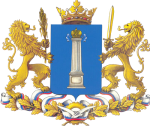 Наименование МЦК: МЦК в области обслуживания транспорта и логистикиОбласть подготовки кадров по ТОП-50:  Обслуживание транспорта и логистикаПрофессии:  Автомеханик, Оператор беспилотных летательных аппаратов, Специалист по обслуживанию и ремонту автомобильных двигателей, Специалист по ремонту и обслуживанию авиатехники, Техник авиационных двигателей, Техник-механик в сельском хозяйствеНазвание организации, на базе которой создан МЦК:  Областное государственное образовательное учреждение среднего профессионального образования «Ульяновский авиационный колледж»Адрес:  г. Ульяновск, пр. Созидателей, 13Подчинённость:  Министерство образования и науки Ульяновской областиТелефон руководителя:  (8422) 20-56-71E-mail руководителя:  kit50@bk.ruРуководитель организации:  Китаева Наталья НиколаевнаИнформация об МЦК:  МЦК Ульяновской области создается на базе ОГБОУ СПО «Ульяновский авиационный колледж». В МЦК создается Тренировочный полигон по 6 компетенциям Ворлдскиллс (Ремонт и обслуживание легковых автомобилей, Механик грузовых автомобилей, Специалист по ремонту и обслуживанию авиатехники (производственная сборка изделий (авиационной техники)), Эксплуатация сельскохозяйственных машин, Кузовной ремонт, Окраска автомобилей) и Учебный центр по 6 профессиям ТОП-50 (Автомеханик, Оператор беспилотных летательных аппаратов, Специалист по обслуживанию и ремонту автомобильных двигателей, Специалист по ремонту и обслуживанию авиатехники (Специалист производства летательных аппаратов), Техник авиационных двигателей, Техник-механик в сельском хозяйстве).Ульяновская область также выбрала 2 дополнительные профессии ТОП-50 и 2 компетенции Ворлдскиллс из области подготовки кадров «Промышленные и инженерные технологии (специализация «Машиностроение, управление сложными техническими системами, обработка материалов»):- Профессии ТОП-50 (Токарь-универсал, Фрезеровщик-универсал);- компетенции Ворлдскиллс (Токарные работы на станках с числовым программным управлением, Фрезерные работы на станках с числовым программным управлением)Организации, участвующие в реализации мероприятий (основные работодатели): АО «Ульяновский механический завод», ОАО «Утёс», АО «Ульяновское конструкторское бюро приборостроения», АО «Научно-производственное объединение «Марс», ОАО «Волга-Днепр», ЗАО «Центр технического обслуживания и ремонта авиационной техники «Авиасервис», ЗАО Авиастар-СП», ОАО «Ульяновский научно-исследовательский институт авиационных технологий», АО «Ульяновский моторный завод», ЗАО «АэроКомпозит-Ульяновск», ОАО «СИМБИРСК-ЛАДА».Некоторые запланированные результаты деятельности МЦК: К концу 2017 года планируется подготовить экспериментальные образовательные программы и разработать учебно-методические комплексы по всем заявленным профессиям (компетенциям); более 120 педагогических работников системы СПО должны пройти повышение квалификации на базе МЦК; не менее 10 % студентов или выпускников МЦК, получат медаль профессионализма WSI/WSE; при этом на материальной базе МЦК планируется организовать как минимум 3 чемпионата по стандартам Ворлдскиллс.